令和　　年　　月　　日枚方市飲食店等感染症対策備品購入補助金交付申込兼請求書（あて先）枚方市長	枚方市飲食店等感染症対策備品購入補助金交付要領第２の規定により、補助金の交付を受けたいので、関係書類を添えて申込及び請求します。宣誓・同意欄（内容を確認後、下部署名欄にサインをしてください。）私は、枚方市飲食店等感染症対策備品購入補助金を申込及び請求するにあたり、下記の事項について、宣誓・同意します。□　枚方市飲食店等感染症対策備品購入補助金交付事業実施要綱第3条に該当します。□　本書類に記載された内容に虚偽が判明した場合は、補助金の返還に応じます。□　本補助金によって取得した財産について、善良な管理者の注意をもって管理し、また正当な理由なく交付の目的に反して使用、譲渡、交換、貸付又は担保に供することを行わないことに同意します。□　申込日時点で対象施設において営業実態があり、今後も同施設で事業を継続する意思があります。□　要綱第４条２項に規定する補助対象行為について、国又は他の地方公共団体の類似の補助制度の補助を受けておらず、また、今後受ける予定もありません。□　枚方市暴力団排除条例第２条１号から３号に該当しません。□　本書類に指定の口座は法人又は個人事業主（代表者）のものであり、同口座に振り込むことに同意します。□　本補助金の交付決定後、本書記載内容及び添付書類の不備による振込不能があり、本書の申込期日内に申込者に連絡・確認ができずに補正ができなかった場合において、その他申込者の責に帰すべき事由により補助金の交付ができなかったときは、補助金の交付申込は取り下げられたものとみなされることに同意します。＊上記内容について、宣誓及び同意の証として、下記署名欄に楷書体でサイン（自署）をしてください。請求額及び振込依頼先記入欄本書に記載の口座に以下の金額（ご自身で算出し記入してください）を振込することを依頼します。※「領収書又はレシート（写し）の貼付台紙」に記載している請求額と同じ金額（上限５万円）を記入してください。※請求できる額は、購入代金及び送料から「消費税額」「ポイント等の利用割引額」を除いた額となります。　・ゆうちょ銀行以外の金融機関の記入欄はこちら（ゆうちょ銀行に振り込む場合は記入不要）・ゆうちょ銀行の記入欄はこちら（ゆうちょ銀行以外を記載した場合は記入不要）完了報告枚方市飲食店等感染症対策備品購入補助金交付要領第２の規定により、補助金の交付を受けたいので、以下の関係書類を添えて完了していることを報告します。以下の書類が添付されているか、ご確認の上チェックをつけてください。食品衛生法に基づく飲食店営業許可証又は喫茶店営業許可証の写し（酒類を販売する店舗・施設の場合は、酒税法に基づく製造免許通知又は販売業免許通知（酒類の販売の代理業及び媒介業に係る免許を除く）等の写し）振込先がわかる書類（通帳の写し等）「店舗名が分かる店舗の外観写真（店舗の実態が確認できるもの）を貼付した台紙【貼付台紙（1）】府の「感染防止宣言ステッカー」又はひらしん「新型コロナ対策安心宣言ステッカー」を掲示していることがわかる写真を貼付した台紙【貼付台紙（２）】店内の飲食スペースが確認できる写真を貼付した台紙【貼付台紙（３）】購入した備品（非接触消毒液ディスペンサー、サーキュレーター）を対象施設に設置していることがわかる写真を貼付した台紙【貼付台紙（４）】＜購入した全備品の写真が必要です＞領収書又はレシートの写しを貼付した台紙申立書（次に該当する場合のみ）飲食店営業許可証等の写しを提出できない場合、飲食店営業許可証等の記載内容が申込兼請求書と異なる場合、領収書又はレシートの写しを添付できない場合記入・添付した書類について、下記をご確認の上チェックをつけてください。（複数店舗の申請を行う場合）申請書及び添付書類貼付台紙は店舗ごとに作成している。「宣誓、同意欄」を確認し、署名している。「請求額及び振込依頼先記入欄」には請求額、振込依頼先を記入している。請求額からは消費税額を除いている（計算方法：税込金額÷１．１で算出。小数点切り捨て）請求額からは金券・商品券・ポイント等の利用による割引額を除いている。有効期限内の営業許可証の写しを添付している。（添付できない場合は申立書を作成している）営業許可証の名義人は補助金申請店舗の代表者と一致している。（一致していない場合は申立書を作成している）営業許可証の営業所名称は、申請店舗名称と一致している。（一致していない場合は申立書を作成している）申請に必要な写真や領収書等は、台紙に貼付している。（領収書が添付できない場合は、申立書を作成のうえ、購入日、品目、金額、税額、ポイント利用額等がわかるもの（注文明細書等）及び経費の支払いを証するもの（カードの利用代金明細書等）を添付している）店舗の外観写真は、屋号が確認できるものである。ステッカーの掲示がわかる写真は、ステッカーの記載内容が明瞭に確認できるものである。備品の設置写真は、購入したすべての対象備品の写真が揃っている。写真（店舗外観）の貼付台紙（１）店舗名が分かる店舗の外観写真（店舗の実態が確認できるもの）※枠が不足する場合は複数枚になっても構いませんので、A4サイズ用紙（様式不問）に貼付して送付してください。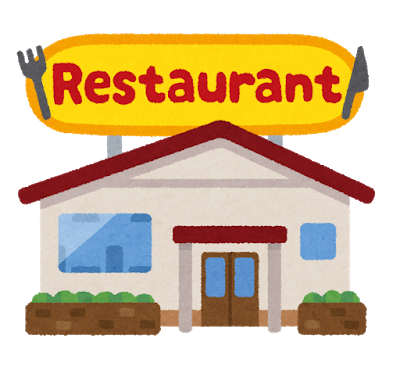 写真（ステッカー）の貼付台紙（2）感染防止宣言ステッカー又は新型コロナ対策安心宣言ステッカーを掲示していることがわかる写真※枠が不足する場合は複数枚になっても構いませんので、A4サイズ用紙（様式不問）に貼付して送付してください。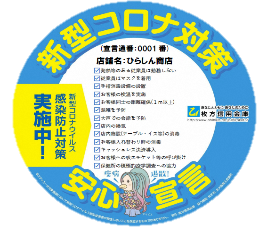 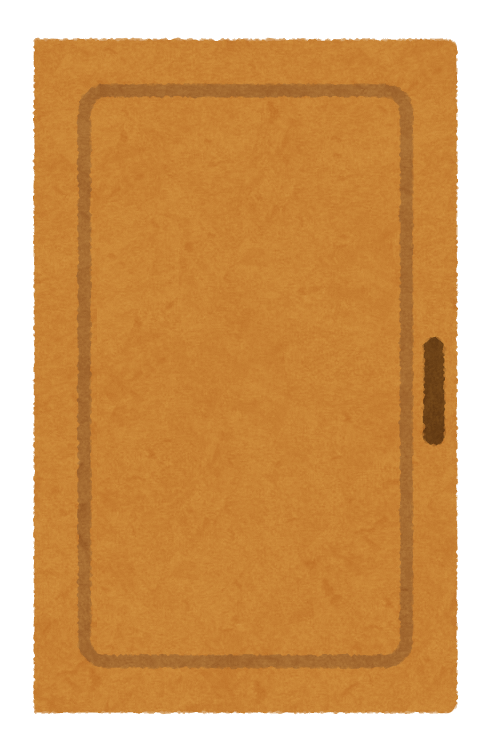 写真（飲食スペース）の貼付台紙（3）店内の飲食スペースが確認できる写真※枠が不足する場合は複数枚になっても構いませんので、A4サイズ用紙（様式不問）に貼付して送付してください。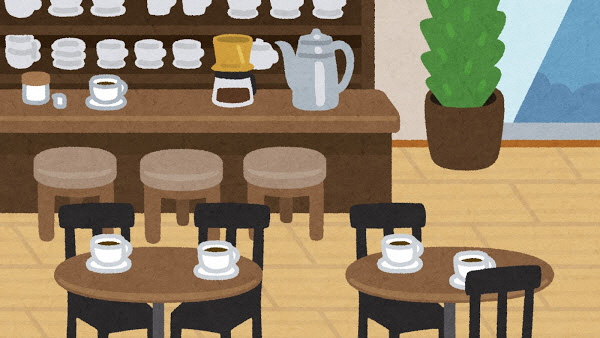 写真（購入備品設置）の貼付台紙（4）対象施設に備品（非接触消毒液ディスペンサー又はサーキュレーター）を設置していることがわかる写真※枠が不足する場合は複数枚になっても構いませんので、A4サイズ用紙（様式不問）に貼付して送付してください。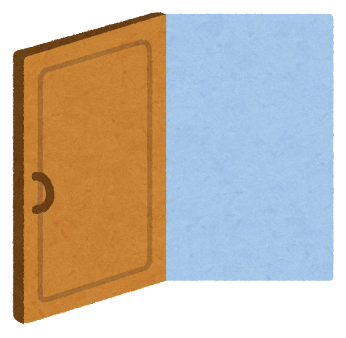 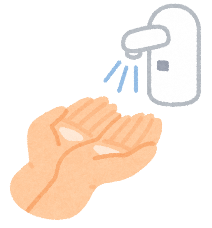 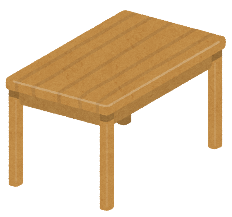 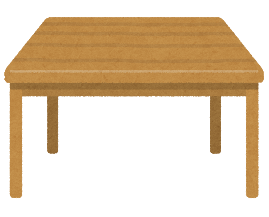 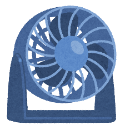 領収書又はレシート（写し）の貼付台紙※枠が不足する場合は複数枚になっても構いませんので、A4サイズ用紙（様式不問）に貼付して送付してください。令和　　年　　月　　日申立書この申立書は、以下に該当する場合に提出してください。（該当のない場合提出の必要はありません）・飲食店営業許可証等の写しを提出できない場合・飲食店営業許可証等の記載内容が申込兼請求書と異なる場合・領収書又はレシートの写しを添付できない場合１.本申立書を提出する理由（いずれかにチェック）□ 飲食店営業許可証等の写しを提出できない□ 飲食店営業許可証等の記載内容が申込兼請求書と異なる□ 領収書・レシートの写しを添付できない□ その他２．上記１についての、やむを得ない理由などの説明（経過・事実等）＊上記内容の証明として、下記署名欄に楷書体でサイン（自署）をしてください。※領収書、レシート等の写しを添付できない場合は、申立書のほかに購入日、品目、金額、消費税額、ポイント利用額等を証するもの（注文明細書等）及び経費の支払いを証するもの（カードの利用代金明細書等）の提出が必要です。提出できない場合は補助金の交付を行うことができません。※審査の結果、本市より再度の説明や、追加資料の提出を求める場合があります。また、支給要件を満たしていないと判断した場合は、申請を受理できないことがあります。対象店舗・施設住所〒法人名または屋号電話番号（店舗・施設）代表者名（フリガナ）（　　　　　　　　　　　　　　　　）申込担当者名（フリガナ）（　　　　　　　　　　　　　　　　）申込担当者電話番号申込担当者E-mail書類送付先住所〒署名欄請求額（上限５万円）円金融機関名金融機関名金融機関名店　　名店　　名店　　名店　　名店　　名店　　名店　　名店　　名店　　名（金融機関コード：　　　　　　　） 銀行  信用金庫 労働金庫  信用組合 農業協同組合（　　　　　　 　） 銀行  信用金庫 労働金庫  信用組合 農業協同組合（　　　　　　 　）（支店コード：　　　　　　　）（支店コード：　　　　　　　）（支店コード：　　　　　　　）（支店コード：　　　　　　　）（支店コード：　　　　　　　） 本店  支店 本所  支所 出張所 本店  支店 本所  支所 出張所 本店  支店 本所  支所 出張所 本店  支店 本所  支所 出張所預 金 種 別　普　通　当　座口 座 番 号（右 詰 め）口 座 番 号（右 詰 め）（フリガナ）口 座 名 義 金融機関名ゆうちょ 銀行ゆうちょ 銀行ゆうちょ 銀行ゆうちょ 銀行ゆうちょ 銀行ゆうちょ 銀行預 金 種 別預 金 種 別預 金 種 別預 金 種 別預 金 種 別預 金 種 別　普　通（総 合）　当　座　普　通（総 合）　当　座　普　通（総 合）　当　座　普　通（総 合）　当　座　普　通（総 合）　当　座　普　通（総 合）　当　座　普　通（総 合）　当　座　普　通（総 合）　当　座　普　通（総 合）　当　座　普　通（総 合）　当　座　普　通（総 合）　当　座　普　通（総 合）　当　座店　  番口 座 番 号口 座 番 号口 座 番 号口 座 番 号店番・口座番号が不明な場合記　号記　号記　号記　号記　号記　号記　号記　号(※)番　号番　号番　号番　号番　号番　号番　号番　号番　号番　号番　号番　号番　号番　号番　号店番・口座番号が不明な場合a店番・口座番号が不明な場合(※) 記号と番号の間に１桁の数字がない場合は、空欄にしてください。(※) 記号と番号の間に１桁の数字がない場合は、空欄にしてください。(※) 記号と番号の間に１桁の数字がない場合は、空欄にしてください。(※) 記号と番号の間に１桁の数字がない場合は、空欄にしてください。(※) 記号と番号の間に１桁の数字がない場合は、空欄にしてください。(※) 記号と番号の間に１桁の数字がない場合は、空欄にしてください。(※) 記号と番号の間に１桁の数字がない場合は、空欄にしてください。(※) 記号と番号の間に１桁の数字がない場合は、空欄にしてください。(※) 記号と番号の間に１桁の数字がない場合は、空欄にしてください。(※) 記号と番号の間に１桁の数字がない場合は、空欄にしてください。(※) 記号と番号の間に１桁の数字がない場合は、空欄にしてください。(※) 記号と番号の間に１桁の数字がない場合は、空欄にしてください。(※) 記号と番号の間に１桁の数字がない場合は、空欄にしてください。(※) 記号と番号の間に１桁の数字がない場合は、空欄にしてください。(※) 記号と番号の間に１桁の数字がない場合は、空欄にしてください。(※) 記号と番号の間に１桁の数字がない場合は、空欄にしてください。(※) 記号と番号の間に１桁の数字がない場合は、空欄にしてください。(※) 記号と番号の間に１桁の数字がない場合は、空欄にしてください。(※) 記号と番号の間に１桁の数字がない場合は、空欄にしてください。(※) 記号と番号の間に１桁の数字がない場合は、空欄にしてください。(※) 記号と番号の間に１桁の数字がない場合は、空欄にしてください。(※) 記号と番号の間に１桁の数字がない場合は、空欄にしてください。(※) 記号と番号の間に１桁の数字がない場合は、空欄にしてください。(※) 記号と番号の間に１桁の数字がない場合は、空欄にしてください。（フリガナ）口 座 名 義 掲示しているステッカーを選択大阪府ステッカーひらしんステッカーステッカーに記載の番号を記入（登録番号） No.                 （宣言通番）　　　　　　　　　　　　　　番購入日商品名数量購入代金（税込）[a]購入代金（税抜）[a]÷1.1（小数点切り捨て）月　　日個　　　　　円円月　　日個　　　　　円円月　　日個　　　　　円円月　　日個　　　　　円円購入代金（税抜）計 【A】購入代金（税抜）計 【A】購入代金（税抜）計 【A】購入代金（税抜）計 【A】円送料計 【B】送料計 【B】送料計 【B】送料計 【B】円金券、商品券、その他ポイント等の利用による割引額計 【C】金券、商品券、その他ポイント等の利用による割引額計 【C】金券、商品券、その他ポイント等の利用による割引額計 【C】金券、商品券、その他ポイント等の利用による割引額計 【C】円請求額計【A】+【B】-【C】（ただし、50,000円を超える場合は50,000円と記入）請求額計【A】+【B】-【C】（ただし、50,000円を超える場合は50,000円と記入）請求額計【A】+【B】-【C】（ただし、50,000円を超える場合は50,000円と記入）請求額計【A】+【B】-【C】（ただし、50,000円を超える場合は50,000円と記入）円署名欄